	Menu –August 15-19, 2016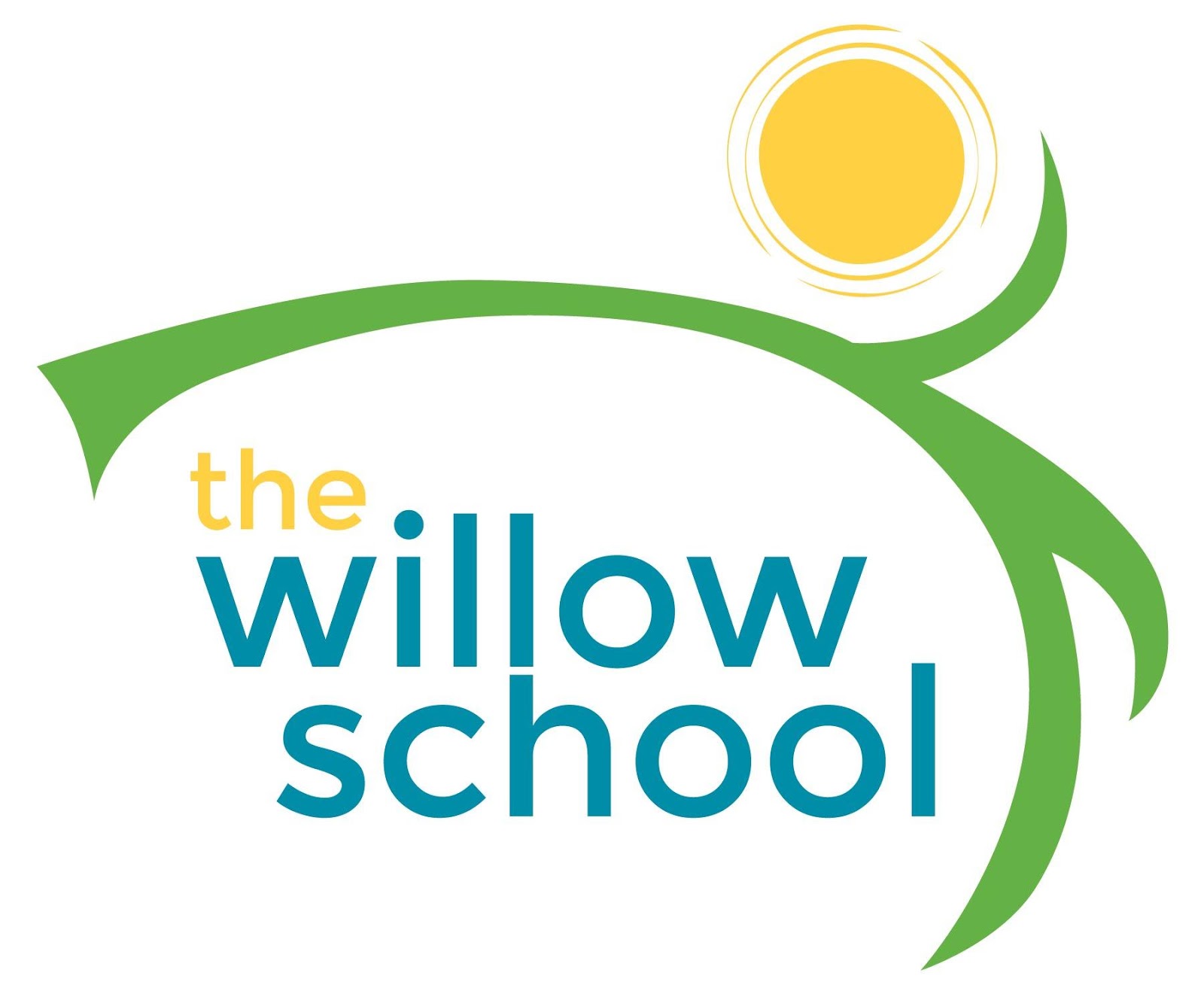 *Serving sizes and meal components will be in compliance with USDA as per the attached guidelines.MondayTuesdayWednesdayThursdayFriday Morning SnackCottage Cheese  w/Mixed BerriesMilkCinnamon ToastBananas FosterMilkChocolate Raisin OatmealMilkWhole Grain CerealBananasMilkYogurt w BlueberriesMilk LunchBlack Eyed peasSweet PotatoesHoney Dew MelonMilkVeggie Hummus WrapsPineapple Fruit KabobsMilkCajun Red Beans & RiceCollard GreensGrapesMilkMexican LasagnaGarden SaladAvocadoMilkPenne Pasta w/Marinara SauceSautéed ZucchiniOrangesMilkAfternoon SnackCelery, Sun butter & RaisinsWaterWaffle Strawberry ShortcakeWaterTortilla Chips & Salsa CheeseWaterCheesy Roasted ChickpeasGrapesApple Crisp String CheeseWater